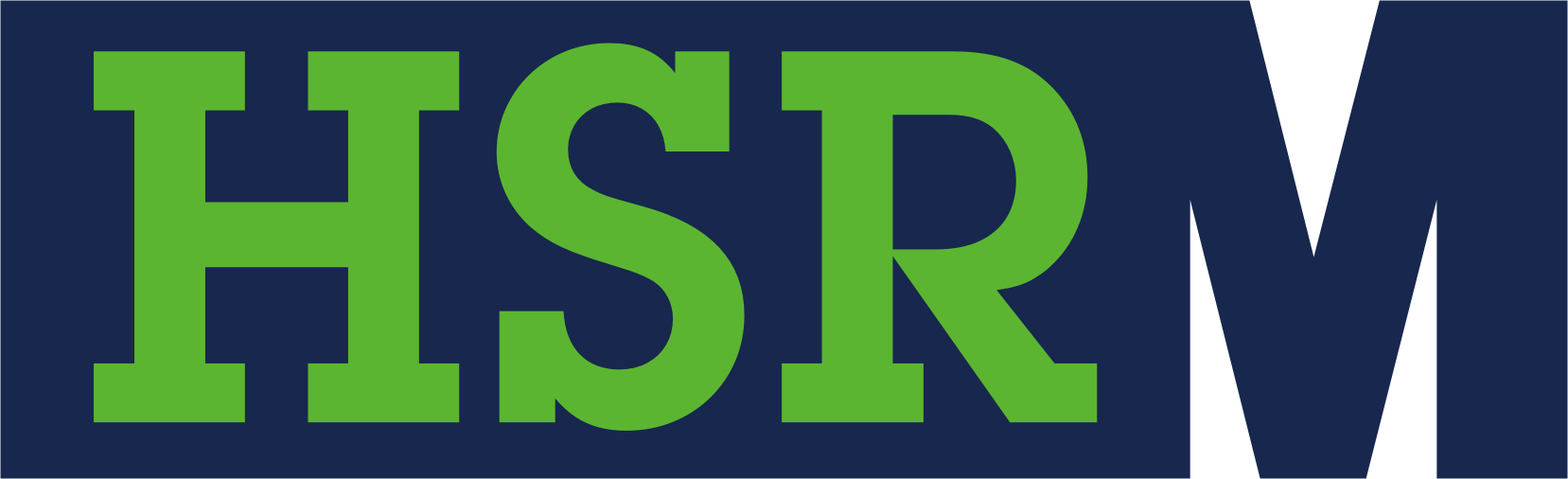 Hospodářská a sociální rada Mostecka, z. s.434 01 Most, Budovatelů 2532Z Á P I S  a  U S N E S E N Íze 188. jednání PředsednictvaHospodářské a sociální rady Mostecka, z. s.dne 11. 4. 2022 v MostěPřítomni: 		dle presenční listiny (originál uložen v sekretariátu HSRM) Ověřovatelé zápisu:	Ing. Helena Veverková, Arnošt Ševčík, Bc. Petr PillárPROGRAM:Ing. Helena Veverková, předsedkyně HSRM zahájila jednání, přivítala přítomné členy a dále hosty
Ing. Petra Lence, generálního ředitele těžebních firem skupiny SEV.EN ENERGY, plk. Mgr. Jiřího Volprechta, ředitele Územního odboru Most Policie ČR KŘP Ústeckého kraje, Ing. Janu Nedrdovou, vedoucí oddělení transformace regionu Krajského úřadu Ústeckého kraje a novou členku Předsednictva HSRM  Ing. Renátu Zárubovou, ředitelku VÚHU a.s. Předsedkyně sdělila, že Předsednictvo je k jednání usnášeníschopné. Před schválením programu jednání omluvila nepřítomnost Ing. Rudolfa Junga 
a Bc. Gabriely Nekolové z důvodu účasti na jiném jednání, kteří měli prezentovat body programu 6 
a 7.1. Do programu jednání byly přidány další body k projednání a to v „Procedurálních otázkách“ žádost o členství v HSRM, v „Různém“ informace z 53. jednání Meziresortní komise k 15 mld. a aktuální informace o využití odpadů.  Ing. Helena Veverková vyzvala přítomné členy, zda mají k navrženému
a k doplněnému programu připomínky nebo podněty k doplnění. Jelikož nebyly z pléna vzneseny žádné návrhy na další změnu nebo doplnění programu, Předsednictvo program schválilo.ZAHÁJENÍ Kontrola plnění usnesení 								předkládá Jindřiška Moulisová, DiS. tajemnice	Nosné témaInformace o strategickém projektu Green Mine (revitalizace lomu ČSA)		           předkládá Ing. Petr Lenc, generální ředitel těžebních firem skupiny SEV.EN ENERGYBezpečnostní situace na území okresu Most v roce 2021					předkládá plk. Mgr. Jiří Volprecht, ředitel Územního odboru Most Policie ČR KŘP Ústeckého krajeProblematika transformace regionu – informace o přípravě Operačního programu Spravedlivá transformace, možnosti dotací předkládá Ing. Jana Nedrdová, vedoucí oddělení transformace regionu Krajského úřadu Ústeckého krajeProcedurální otázky								předkládá Ing. Helena Veverková, předsedkyně HSRM5.1 Ukončení členství v HSRM – Jaroslav Knorre, fyzická osoba5.2 Ukončení členství v HSRM – I. Golf Club Most, z.s.5.3 Přijetí nového člena HSRM							 				Informace z online jednání HSR-ÚK 24. 3. 2022předkládá Ing. Edita Kovaříková, tajemnice HSR-ÚKRůzné									
7.1 Regionální veletrh pracovních příležitostí 2022				 předkládá Ing. Helena Veverková, předsedkyně HSRM7.2 Informace z 53. jednání Meziresortní komise – 15 mld.předkládá Ing. Helena Veverková, předsedkyně HSRM7.3 Aktuální informace o využití odpadůpředkládá Ing. Petr Mareš, technický ředitel United Energy a.s., člen představenstva EVO
– Komořany a.s.ZÁVĚRHlasování:    pro   11  proti     0     zdržel se    0Program jednání byl schválen Kontrola plnění usnesení Podkladem k tomuto bodu programu je příloha „Kontrola plnění usnesení z jednání PředsednictvaHSRM, které se konalo elektronickou formou 14. 3. 2022. Přijatá usnesení z březnového jednání jsou splněna.Usnesení 72/21: Informace o strategickém projektu Green Mine (revitalizace lomu ČSA)Úkol splněn (nosné téma bylo zařazeno do programu dubnového jednání HSRM).Usnesení 24/22: Kontrola plnění usnesení Úkol splněnUsnesení 25/22: Zpráva o situaci v oblasti vnitřní bezpečnosti a veřejného pořádku na území okresu MostÚkol splněn (plk. Mgr. Jiří Volprecht, ředitel Územního odboru Most, Policie ČR na jednání HSRM 11. 4. 2022 přednesl prezentaci: „Bezpečnostní situace na území okresu Most v roce 2021“).Usnesení 26/22: Hospodaření HSRM za období leden až prosinec 2021Úkol splněn (Předsednictvo doporučilo Sněmu schválit hospodaření HSRM za období leden až prosinec 2021) Usnesení 27/22: Účetní závěrka za rok 2021   Úkol splněn (Předsednictvo doporučilo Sněmu schválit účetní závěrku za rok 2021, je k dispozici na sekretariátu HSRM)Usnesení 28/22: Zpráva Finanční komise o hospodaření HSRM za rok 2021Úkol splněn (Předsednictvo doporučilo Sněmu schválit zprávu Finanční komise o hospodaření HSRM za rok 2021)Usnesení 29/22: Převedení zisku do Fondu HSRM za rok 2021Úkol splněn (Předsednictvo doporučilo Sněmu převést zisk za rok 2021 ve výši 129.200,32 Kč do Fondu HSRM)Usnesení 30/22: Informace z online jednání Sněmu HSR-ÚK 16. 2. 2022 a Paktu zaměstnanosti Ústeckého kraje, který se konal 24. 2. 2022 Úkol splněnUsnesení 31/22: Operační program Spravedlivá transformace – transformace regionuÚkol splněnUsnesení 32/22: Přednášky Energetického fóra Ústeckého kraje – TEMA speciál Úkol splněnUsnesení 33/22: SOKRATES 2 – 14. ročník, prezentace vysokých a vyšších odborných škol 1. 3. 2022  Úkol splněnUsnesení 34/22: Odborná komise pro infrastrukturu a životní prostředí  Úkol splněnUsnesení 35/22: Kontrola plnění usnesení Předsednictvo HSRMprovedlo kontrolu plnění usnesení z předešlého jednání a schvaluje jeho plněníHlasování:    pro   11  proti     0     zdržel se    0Usnesení bylo schválenoNosné téma Informace o strategickém projektu Green Mine (revitalizace lomu ČSA)V úvodu prezentace Ing. Petr Lenc informoval členy HSRM o dlouhodobém řešení problematiky využití území po ukončení těžby hnědého uhlí v Ústeckém kraji na úrovni vlády ČR, včetně lokality lomu ČSA. „Vláda ČR bude muset přijmout určité rozhodnutí“ sdělil Ing. Petr Lenc. Na podporu tohoto rozhodnutí byl zpracován strategický projekt Green Mine. Záměrem tohoto projektu je celkově revitalizovat 
a resocializovat území tak, aby území bylo po těžbě hnědého uhlí využito efektivně a především pro udržení zaměstnanosti. Green Mine je Strategický integrovaný projekt Ústeckého kraje – Celková revitalizace a resocializace lomu ČSA. Nositelem projektu je Sev.en InnTech a.s. Předpokládané časové rozpětí úplné transformace území lomu ČSA se bude realizovat v letech 2022 až 2038. Strategický projekt Green Mine na sebe naváže další projekty, které budou předkládat další investoři za účelem využití území po těžbě hnědého uhlí.  Financování projektu bude kombinováno z vlastních zdrojů v objemu cca 1,8 mld. Kč a z finančních prostředků EU. Partnery tohoto projektu jsou UJEP, VÚHU a.s., město Most, MSP, DIAMO aj. Skupina Sev.en Energy se tak nad rámec své rekultivační povinnosti hlásí k zodpovědnosti za dlouhodobý a udržitelný rozvoj této rozsáhlé oblasti o rozloze cca 45,4 km2, což představuje přibližně 10 % okresu Most. Projekt Green Mine skupiny Sev.en Energy transformuje těžební lokalitu ČSA v nový moderní region. Studie proveditelnosti je rozdělena do 
4 pilířů, „Nová krajina“, „Nové podnikatelské aktivity“, „Nový život pro lidi“, „Nová Energetika 
a podnikání.“ Strategický projekt Green Mine byl předložen k posouzení RSK Ústeckého kraje a byl zařazen mezi deset strategických projektů Ústeckého kraje.V rámci diskuse, se Petr Červenka dotazoval, zda by bylo možné v tomto území vybudovat přečerpávající vodní elektrárny. Ing. Petr Lenc sdělil, že tato možnost je reálná a že v této souvislosti bylo zpracováno již několik studií proveditelnosti.Ing. Vlastimil Vozka se dotazoval, zda se uvažuje o vybudování silnice na severní straně lomu ČSA. Ing. Petr Lenc sdělil, že nová studie proveditelnosti s dopravním napojením a propojením počítá. Ing. Vlastimil Vozka poděkoval Ing. Petru Lencovi za dlouhodobou aktivitu. Tomáš Hájek se dotazoval, „pokud by vláda ČR povolila těžbu uhlí v lomu ČSA za limity, v návaznosti na situaci na Ukrajině a energetickou bezpečnost státu, realizoval by se strategický projekt Green Mine aspoň částečně?“  Ing. Petr Lenc odpověděl, že projekt je realizovatelný i po částech, ale že rozhodnutí o případném prodloužení těžební činnosti v tomto lomu je možné pouze ve veřejném zájmu s tím, že
i v tomto případě bude velmi komplikované naplnit všechny povinnosti vyplývající z platné legislativy (např. vyřešení střetu zájmů). Ing. Helena Veverková vznesla dotaz k možnosti propojení vodních ploch „Vodohospodářské soustavy.“ Ing. Petr Lenc sdělil, že v již dokončených studiích se prokázalo, že propojení vodohospodářské soustavy je složitě realizovatelné, včetně vysokých finančních nákladů a z tohoto důvodu byla tato varianta zamítnuta.Na závěr Ing. Helena Veverková poděkovala Ing. Petru Lencovi za podrobné informace ke Strategickému projektu Green Mine (revitalizace lomu ČSA). Usnesení 36/22: Informace o strategickém projektu Green Mine (revitalizace lomu ČSA)Předsednictvo HSRMbere na vědomí informaci o „Strategickém projektu Green Mine (revitalizace lomu ČSA)  Hlasování:    pro   11  proti     0     zdržel se    0Usnesení bylo schváleno Bezpečnostní situace na území okresu Most v roce 2021 Ing. Helena Veverková, předsedkyně HSRM požádala plk. Mgr. Jiřího Volprechta, ředitele Územního odboru Most, Policie ČR o informace k bezpečnosti na území okresu Most. V úvodu prezentace upozornil plk. Mgr. Jiří Volprecht, ředitel Územního odboru Most, Policie ČR na změnu legislativy a to na zvýšení dolní hranice výše škod u některých trestných činů, na opatření přijatá v souvislosti s pandemií COVID 19 a vyhlášení nouzových stavů a na změnu metodiky statistického vykazování některých skutků. Sdělil, že tyto změny ovlivňují meziroční srovnání bezpečnostní situace v okrese Most v letech 2020/2021. Členové HSRM se seznámili s vývojem kriminality během posledních deseti let, se základním přehledem kriminality například kriminality celkem, stíhání osob a objasnění trestných činů 
v porovnání s roky 2020/2021. plk. Mgr. Jiří Volprecht upozornil na hlavní kategorie kriminality, kterými jsou násilná, mravnostní, majetková, ostatní, zbývající a hospodářská. Druhy kriminality se pro přehled registrují s meziročním nárůstem nebo poklesem v porovnání s rokem 2020/2021. Celkem bylo v roce 2021 stíháno 1354 osob tj. o 83 stíhaných osob méně oproti roku 2020, trestných skutků bylo v roce 2021 celkem spácháno 1309 tj. o 112 skutků méně než v roce 2020. V roce 2021 bylo evidováno 1174 dopravních nehod o 35 více než v roce 2020. Dále v tabulkovém přehledu je znázorněn stav personálního vývoje k 1. 1. 2021 se skutečností 358 policistů, což znamená oproti plánu o 40 méně policistů, personální stav policistů k 1. 1. 2022 je zaznamenán v počtu 352, což znamená 
o 46 policistů méně, než je plánovaný početní stav. V souvislosti se šířením pandemie COVID19 souvisela v roce 2021 další činnost police například průběžná kontrola dodržování vládních opatření, uzavírky okresů, zajištění klidu a veřejného pořádku prodejních center, úřadů a odběrových míst, průběžné sledování šíření nemoci mezi policisty a zaměstnanci. V souvislosti s migrační vlnou uprchlíků z Ukrajiny nebyly v okrese Most zaznamenány žádné problémy. Migranti se evidují ve vyhrazených centrech v Ústí nad Labem, kde mají možnost se registrovat a vyřídit si potřebné doklady k pobytu na území ČR. Pracovníci úřadu práce a hasiči jim pomáhají i s hledáním možnosti dočasného ubytování. Další podrobné informace jsou na webové stránce HSRM http://www.hsr-uk.cz/hsr-m/prezentace.html Ing. Helena Veverková poděkovala plk. Mgr. Jiřímu Volprechtovi, řediteli Územního odboru Most, Policie ČR za rozsáhlé informace o bezpečnosti a veřejného pořádku na území okresu Most v roce 2021.Usnesení 37/22: Bezpečnostní situace na území okresu Most v roce 2021Předsednictvo HSRMbere na vědomí informaci o bezpečnostní situaci na území okresu Most v roce 2021Hlasování:    pro   11  proti     0     zdržel se    0Usnesení bylo schváleno Problematika transformace regionu – informace o přípravě Operačního programu Spravedlivá transformace – možnosti dotací Ing. Jana Nedrdová, vedoucí oddělení transformace regionu Krajského úřadu Ústeckého kraje odprezentovala prezentaci: „Operační program Spravedlivá transformace“, 15,8 mld. Kč pro Ústecký kraj. Seznámila přítomné členy a hosty s možnostmi čerpání dotací. Týká se to především oblastí podnikání; vědy, výzkumu, inovace; nové energie; digitální inovace; obnova území; oběhové hospodářství; lidé a dovednosti. Operační program Spravedlivá transformace nabízí tyto formy podpory „Strategické projekty“, „Tematické výzvy“, „Zastřešující projekty“, „Finanční nástroje.“ Ústecký kraj vybral deset strategických projektů, které byly předloženy MMR a MŽP. Tyto projekty splňují podmínky 
a nebudou soutěžit s ostatními projekty. Finančními nástroji k realizaci projektu mohou být
i půjčky pro malé a střední podniky. V operačním programu „Výzkumu, vývoj inovace“ jsou, strategické projekty GET Centre UJEP – green Energy Technologies Centre of UJEP a Transformační centrum Ústeckého kraje, pro které jsou vyhrazené finanční alokace ve výši 2.366.947 tis. Kč. Oblast podpory „Nová energie“ nabízí pro strategické projekty finanční alokaci 1.536.273 tis. Kč na projekty „Zavádění vodíkové mobility ve městě Ústí nad Labem.“ Pro zastřešující projekty s alokací ve výši 200.000 tis. Kč je připravena podpora pro přípravu projektových záměrů obcí, NNO v oblastech podporovaných FST 
– projektová dokumentace pro stav a územní rozhodnutí dále pak pro klimatické a vodíkové vouchery (studie, analýzy). Oblast podpory „Lidé a dovednosti“ zahrnuje strategické projekty RUR – region univerzitě – univerzita regionu, POZATR, Animace pro spravedlivou transformaci Ústeckého kraje 
s alokací ve výši 1.677.960 tis. Kč. Ing. Jana Nedrdová, vedoucí oddělení transformace regionu Krajského úřadu Ústeckého kraje podrobně představila Strategický projekt Ústeckého kraje „Transformační centrum ÚK.“ Finanční prostředky OPST ve výši 807 mil. Kč budou poskytovány na podporu datových služeb, podnikání a inovace, vzniku a poskytování služeb v oblasti energetického managementu a revitalizace území. Ústecký kraj uvolnil ze svého rozpočtu 4 mil. Kč na podporu přípravy projektových záměrů v Ústeckém kraji, která je určena pro obce do 5000 obyvatel. Jedná se 
o krajský dotační program, jehož prostředky mohou obce využít na zpracování projektové dokumentace, energetických auditů, geologického průzkumu aj. Dotační program byl vyhlášen 14. 3. 2022. Příjem žádostí je od 13. 4. 2022 do 13. 6. 2022.   V rámci diskuse: Petr Červenka se dotazoval ohledně financování VPP. „MPSV nemá vytvořeny podmínky pro financování VPP, má Ústecký kraj finanční rezervy k financování VPP pro obce a města?“ Ing. Jana Nedrdová sdělila, že Ústecký kraj MPSV na tento problém průběžně upozorňuje. Bohužel Ústecký kraj nemá program k podpoře VPP. Úřad práce ČR krajská pobočka v Ústí nad Labem má pro zaměstnavatele jiné programy.Na závěr Ing. Helena Veverková poděkovala Ing. Janě Nedrdové za podrobné informace k Operačnímu programu Spravedlivá transformace a možnosti dotací. Prezentace: http://www.hsr-uk.cz/hsr-m/prezentace.htmlUsnesení 38/22: Problematika transformace regionu – informace o přípravě Operačníhoprogramu Spravedlivá transformace – možnosti dotacíPředsednictvo HSRMbere na vědomí informace k tématu „Operační program Spravedlivá transformace“, možnosti dotacíHlasování:    pro   11  proti     0     zdržel se    0Usnesení bylo schváleno Procedurální otázky Ukončení členství v HSRM – Jaroslav Knorre, fyzická osoba  Předsedkyně Ing. Helena Veverková předložila písemnou žádost Jaroslava Knorreho o ukončení členství jako fyzické osoby v Hospodářské a sociální radě Mostecka, z. s.  Usnesení 39/22: Ukončení členství v HSRM – Jaroslav Knorre, fyzická osoba  Předsednictvo HSRMbere na vědomí předloženou písemnou žádost Jaroslava Konorreho, fyzické osoby o ukončení členství v HSRMvyslovuje poděkování p. Jaroslavu Knorremu za dlouholetou spolupráci v HSRMHlasování:    pro   11  proti     0     zdržel se    0Usnesení bylo schváleno Ukončení členství v HSRM – I. Golf Club Most, z. s.Ing. Helena Veverková, předsedkyně seznámila členy HSRM s písemnou žádostí spolku I. Golf Clubu Most, z. s. o ukončení členství v Hospodářské a sociální radě Mostecka, z. s.  Spolek zastupoval v HSRM Ing. Jiří Mann, MBA, který v současné době již není prezidentem spolku Usnesení 40/22: Ukončení členství v HSRM – I. Golf Club Most, z.s.Předsednictvo HSRMbere na vědomí předloženou písemnou žádost spolku I. Golf Clubu Most, z. s. o ukončení
členství v HSRMvyslovuje poděkování Ing. Jiřímu Mannovi, MBA za dlouholetou spolupráci v HSRMHlasování:    pro   11  proti     0     zdržel se    0Usnesení bylo schváleno Přijetí nového člena HSRMPředsedkyně Ing. Helena Veverková, seznámila přítomné členy s písemnou žádostí Ing. Jiřího Manna, MBA o členství v HSRM, fyzické osoby. Pan Mann dlouhodobě zastupoval spolek I. Golf Clubu Most,
z. s. na pozici prezidenta.Usnesení 41/22: Přijetí nového člena HSRMPředsednictvo HSRMschvaluje písemnou žádost o členství v HSRM, fyzické osoby Ing. Jiřího Manna, MBA Hlasování:    pro   11  proti     0     zdržel se    0Usnesení bylo schváleno Informace z online jednání HSR-ÚK ze dne 24. 3. 2022Ing. Edita Kovaříková úvodem omluvila neúčast pí Nekolové na jednání, dále informovala přítomné 
o odeslání společného dopisu HSR-ÚK a HSRM ministru práce a sociálních věcí Ing. Mariánu Jurečkovi se žádostí o osobní setkání ve věci, mimo jiné, zachování podpory veřejně prospěšných prací ve strukturálně postižených regionech. Zástupci krajské tripartity (HSR-ÚK) jednali s ministrem pro místní rozvoj PhDr. Ivanem Bartošem, Ph.D. o tématech: činnost krajské tripartity, spravedlivá transformace-energetika, naplňování Strategie RE:START, obnova území po těžbě, brownfieldy, horské a venkovské oblasti.Jednání Předsednictva Hospodářské a sociální rady Ústeckého kraje z. s., se konalo online dne
24. března 2022. Jednání se účastnili zástupci tripartity. Hejtman Ústeckého kraje Ing. Jan Schiller byl omluven. Za Ústecký kraj se jednání účastnila Mgr. Iva Dvořáková, LL.M., radní Ústeckého kraje.
Ing. Edita Kovaříková, tajemnice, seznámila členy s programem jednání  HSR-ÚK. Podrobněji poskytla informace k aktuálnímu vývoji v procesu transformace, o budoucím fungování Paktu zaměstnanosti Ústeckého kraje, o vyhlášení volby místopředsedy HSR-ÚK, o činnosti odborných platforem při HSR-ÚK. Blíže specifikovala přehled připravovaných konferencí a fór v letošním roce. Zástupci členských organizací informovali na jednání HSR-ÚK o činnosti výborů, komisí, pracovních skupin a dalších platforem. Dále informovala, že v rámci Vodíkové platformy Ústeckého kraje byla zpracována Vodíková strategie Ústeckého kraje, jako první dokument tohoto druhu v České republice. Dne 6. 4. 2022 byla tato strategie potvrzena Radou Ústeckého kraje. Dokument ke stažení zde:
http://www.hsr-uk.cz/vodikova-strategie-usteckeho-kraje/.  Ing. Helena Veverková poděkovala Ing. Editě Kovaříkové za informace. Usnesení ze 109. řádného online jednání Hospodářské a sociální rady Ústeckého kraje z. s. naleznete:
http://www.hsr-uk.cz/2022-2/Usnesení 42/22: Informace z online jednání HSR-ÚK ze dne 24. 3. 2022 Předsednictvo HSRMbere na vědomí Informaci z online jednání HSR-ÚK ze dne 24. 3. 2022Hlasování:    pro   11  proti     0     zdržel se    0Usnesení bylo schváleno Různé Regionální veletrh pracovních příležitostí 2022 Šestý ročník Regionálního veletrhu pracovních příležitostí se bude konat 10. května 2022 od 11:00 hodin do 16:00 hodin, v saloncích hotelu Cascade v Mostě, Radniční 3. Účast pro zájemce 
o zaměstnání je zdarma. Organizátoři Regionálního veletrhu pracovních příležitostí jsou Okresní hospodářská komora Most a Úřad práce České republiky, Krajská pobočka v Ústí nad Labem, Kontaktní pracoviště Most. Na veletrhu se firmy prezentují a nabízejí pracovní pozice pro uchazeče o zaměstnání. Usnesení 43/22: Regionální veletrh pracovních příležitostí 2022  Předsednictvo HSRMbere na vědomí informaci o přípravě Regionálního veletrhu pracovních příležitostí 2022Hlasování:    pro   11  proti     0     zdržel se    0Usnesení bylo schváleno Informace z 53. jednání Meziresortní komise – 15 mld. Kč. Ing. Helena Veverková, předsedkyně HSRM informovala přítomné členy o projednávaném programu 53. jednání meziresortní komise, dále jen (MZK), k řešení ekologických škod vzniklých před privatizací hnědouhelných těžebních společností v Ústeckém a Karlovarském kraji, konaného formou videokonference 18. března 2022. Informovala, že dosud bylo zrealizováno 206 projektů s finančními náklady 12,716 mld. Kč včetně DPH, v realizaci je 22 projektů s finančními náklady 1,169 mld. Kč. Zůstatek pro uzavření nových smluv na realizaci revitalizačních projektů činí 3,833 mld. Kč.
MZK schválila Ústeckému kraji dva projekty a to „Vyhlídka na severní straně jezera Most“, žadatelem je Palivový kombinát Ústí, s. p. Finanční náklady na realizaci projektu jsou ve výši 3,98 mil. Kč. vč. DPH. Druhý projekt je „Sanace tělesa hráze Nová voda v areálu Nové Záluží.“ Žadatelem projektu je město Litvínov. Finanční náklady na realizaci projektu jsou ve výši 12,17 mil. Kč. vč. DPH. Na závěr Ing. Helena Veverková sdělila, že MZK schválila Karlovarskému kraji 3 projekty.Usnesení 44/22: Informace z 53. jednání Meziresortní komise – 15 mld. Kč.Předsednictvo HSRMbere na vědomí informaci z 53. jednání Meziresortní komise – 15 mld. Kč.  Hlasování:    pro   11  proti     0     zdržel se    0Usnesení bylo schváleno Aktuální informace o využití odpadů K tomuto bodu programu se starosta města Meziboří Petr Červenka dotázal pana Mareše „Jaká je v současné době pozice firmy United Energy a.s. ve spalování odpadu?“ Ing. Petr Mareš, technický ředitel United Energy a.s., člen představenstva EVO – Komořany a.s., odpověděl na dotaz: „Od srpna 2021 platí závěry Evropské komise o nejlepších dostupných technikách (BAT) a z nich plynoucí další zpřísnění emisních limitů pro velká spalovací zařízení, z tohoto důvodu musel být projekt aktualizován. V letošním roce bude podána žádost o dotaci a zahájen výběr dodavatele ZEVO (zařízení pro energetické využití odpadů). Předpokládaný provoz zařízení je na přelomu roku 2025 – 2026.“Usnesení 45/22: Aktuální informace o využití odpadůPředsednictvo HSRMbere na vědomí aktuální informaci o využití odpadů  Hlasování:    pro   11  proti     0     zdržel se    0Usnesení bylo schválenoBodem 7.3 byly vyčerpány všechny body programu. Ing. Helena Veverková poděkovala přítomným za účast a jednání v 11:59 hodin ukončila. Příští zasedání Předsednictva HSRM se bude konat dne 9. 5. 2022 v Mostě od 10:00 hod. V Mostě dne 14. 4. 2022 Ověřovatelé:	 …………………………………..	Ing. Helena Veverková		…………………………………..	Arnošt Ševčík …………………………………..	Bc. Petr Pillár Zapsala: 	…………………………………..	Jindřiška Moulisová, DiS.